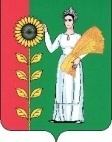 СОВЕТ ДЕПУТАТОВ    СЕЛЬСКОГО ПОСЕЛЕНИЯ                                                                                   БОГОРОДИЦКИЙ  СЕЛЬСОВЕТ                                                                       Добринского муниципального района Липецкой области                                24-я сессия  VI-го созываРЕШЕНИЕ      27.04.2022                                ж.д.ст.Плавица	                     №87-рсО признании утратившим силу решение Совета депутатов сельского поселения Богородицкий сельсовет от 17.02.2020г.  №214-рс  «О Положении «О Контрольно-счетной комиссии сельского поселения Богородицкий сельсовет Добринского муниципального района Липецкой области»Рассмотрев протест Прокуратуры Добринского района №82-2022 от 21.04.2022г. на пункты 3,4.1-4.4, подпункт 4 пункта 6.1,пункты 8.2,8.4,8.6,8.8,15.3-15.7 Положения «О контрольно-счетной комиссии сельского поселения Богородицкий сельсовет Добринского муниципального района Липецкой области», утв. решением Совета депутатов сельского поселения Богородицкий сельсовет от 17.02.2020   №214-рс  и на отдельные нормы раздела 2 «Проведение Комиссией мероприятий по внешнему муниципальному финансовому контролю», руководствуясь Федеральным законом от 07.02.2011 №6-ФЗ «Об общих принципах организации и деятельности контрольно-счетных органов субъектов Российской Федерации и муниципальных образований», Уставом сельского поселения Богородицкий сельсовет, Совет депутатов сельского поселения Богородицкий сельсоветРЕШИЛ:1. Признать утратившим силу решения Совета депутатов сельского поселения Богородицкий сельсовет от 17.02.2020 №214-рс «О Положении «О контрольно-счетной комиссии  сельского поселения Богородицкий сельсовет Добринского муниципального района Липецкой области». 2.  Настоящее решение вступает в силу со дня его обнародования.Председатель Совета депутатов сельского поселенияБогородицкий сельсовет                                                               Н.А.Бахтина